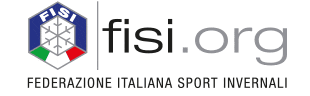 COOKIE POLICYCome la maggior parte dei siti Internet, rileviamo alcune informazioni dal vostro computer, che ci aiutano ad analizzare gli schemi di traffico, compiere regolarmente attività di manutenzione e facilitare la navigazione attraverso il sito stesso. Tutto ciò mantenendo l'anonimato dei nostri utenti e senza tenere traccia delle loro informazioni e visite.I dati personali che ci vengono forniti volontariamente, ad esempio nel corso della registrazione, verranno gestiti in maniera confidenziale e con grande cura. In nessun caso, verranno ceduti o inviati esternamente al sito di FISI e ai suoi service provider.COOKIESI cookie sono piccoli file di testo che un sito web invia ai vostri terminali, ove vengono memorizzati per essere poi ritrasmessi allo stesso sito alla visita successiva.Tali informazioni potrebbero riguardare l'utente o l'accesso del dispositivo (computer, telefono o tablet) a internet, e vengono utilizzate principalmente per adattare la funzione del sito alle aspettative dell'utente, offrendo un'esperienza di navigazione personalizzata e memorizzando le scelte fatte in precedenza.I cookie sono usati per differenti finalità come: l'esecuzione di autenticazioni informatiche; il monitoraggio di sessioni e la memorizzazione di informazioni su specifiche configurazioni riguardanti gli utenti che accedono ai server e così via.Il sito utilizza esclusivamente cookie "tecnici"I cookie "tecnici" sono utilizzati al solo fine di "effettuare la trasmissione di una comunicazione su una rete di comunicazione elettronica, o nella misura strettamente necessaria al fornitore di un servizio della società dell'informazione esplicitamente richiesto dall'abbonato o dall'utente a erogare tale servizio".Questi cookie sono necessari per il corretto funzionamento del sito; senza di essi non possiamo fornire i servizi per i quali l'utente accede al sito.I cookie "tecnici" non sono utilizzati per ulteriori scopi e vengono installati abitualmente dal titolare o gestore del sito o da terze parti.I cookie "tecnici" si suddividono in:cookie di navigazione o di sessione, che assicurano la normale navigazione e l'utilizzo del sito web, permettendo, ad esempio, di effettuare un acquisto o un'autenticazione per ottenere l'accesso alle aree riservate;cookie di tipo analytics (o di monitoraggio), che possono essere assimilati ai cookie "tecnici". Vengono utilizzati esclusivamente per raccogliere informazioni, in forma aggregata, circa il numero degli utenti e su come questi visitano il sito. Questi cookie ci permettono di conoscere le modalità di utilizzo del sito da parte dei visitatori (ad esempio le pagine più visitate), al fine di valutare e migliorarne le funzionalità. Essi tengono conto, tra le altre cose, del numero dei visitatori o del tempo di permanenza sul sito degli utenti, e in questa maniera possiamo raccogliere informazioni sulla qualità della navigazione offerta. Tutte le informazioni raccolte da questi cookie sono in forma anonima e non possono essere associate in alcun modo al singolo utente;cookie di funzionalità, che permettono all'utente di navigare in base a una serie di criteri (ad esempio la lingua o i prodotti selezionati per l'acquisto) al fine di migliorare il servizio offerto.Il sito non utilizza cookie di profilazione.I cookie di profilazione sono volti a creare profili relativi all'utente e vengono utilizzati al fine di inviare messaggi pubblicitari in linea con le preferenze manifestate dallo stesso nel corso della navigazione in rete.I cookie di terze parti sono presenti sul sito.Durante la navigazione, l'utente potrebbe ricevere sui propri terminali cookie inviati da altri siti, (così chiamati di terze parti), che possono consistere in elementi (ad esempio immagini, mappe, suoni, collegamenti a pagine specifiche presenti su altri domini), visualizzati sullo stesso sito che stanno visitando. In particolare:Interazione con social network e piattaforme esterneQuesto tipo di servizi permette di effettuare interazioni con i social network, o con altre piattaforme esterne, direttamente dalle pagine di questo Sito Web.Le interazioni e le informazioni acquisite da questo Sito Web sono in ogni caso soggette alle impostazioni privacy dell’Utente relative ad ogni social network.Questo tipo di servizio potrebbe comunque raccogliere dati sul traffico per le pagine dove il servizio è installato, anche quando gli Utenti non lo utilizzano.Si raccomanda di disconnettersi dai rispettivi servizi per assicurarsi che i dati elaborati su questo Sito Web non vengano ricollegati al profilo dell'Utente.AddThis (Oracle Corporation)AddThis è un servizio fornito da Oracle Corporation che visualizza un widget che permette l’interazione con social network e piattaforme esterne e la condivisione dei contenuti di questo Sito Web.A seconda della configurazione, questo servizio può mostrare widget appartenenti a terze parti, ad esempio i gestori dei social network su cui condividere le interazioni. In questo caso, anche le terze parti che erogano il widget verranno a conoscenza delle interazioni effettuata e dei Dati di Utilizzo relativi alle pagine in cui questo servizio è installato.Dati Personali raccolti: Cookie; Dati di utilizzo.Luogo del trattamento: Stati Uniti – Privacy Policy.Ottimizzazione e distribuzione del trafficoQuesto tipo di servizi permette a questo Sito Web di distribuire i propri contenuti tramite dei server dislocati sul territorio e di ottimizzare le prestazioni della stessa.I Dati Personali trattati dipendono dalle caratteristiche e della modalità d’implementazione di questi servizi, che per loro natura filtrano le comunicazioni fra questo Sito Web ed il browser dell’Utente.Vista la natura distribuita di questo sistema, è difficile determinare i luoghi in cui vengono trasferiti i contenuti, che potrebbero contenere Dati Personali dell’Utente.Cloudflare (Cloudflare Inc.)Cloudflare è un servizio di ottimizzazione e distribuzione del traffico fornito da Cloudflare Inc.Le modalità di integrazione di Cloudflare prevedono che questo filtri tutto il traffico di questo Sito Web, ossia le comunicazioni fra questo Sito Web ed il browser dell’Utente, permettendo anche la raccolta di dati statistici su di esso.Dati Personali raccolti: Cookie; varie tipologie di Dati secondo quanto specificato dalla privacy policy del servizio.Luogo del trattamento: Stati Uniti – Privacy Policy.StatisticaI servizi contenuti nella presente sezione permettono al Titolare del Trattamento di monitorare e analizzare i dati di traffico e servono a tener traccia del comportamento dell’Utente.Visualizzazione di contenuti da piattaforme esterneQuesto tipo di servizi permette di visualizzare contenuti ospitati su piattaforme esterne direttamente dalle pagine di questo Sito Web e di interagire con essi.Questo tipo di servizio potrebbe comunque raccogliere dati sul traffico web relativo alle pagine dove il servizio è installato, anche quando gli utenti non lo utilizzano.Widget Video YouTube (Google Ireland Limited)YouTube è un servizio di visualizzazione di contenuti video gestito da Google Ireland Limited che permette a questo Sito Web di integrare tali contenuti all’interno delle proprie pagine.Dati Personali raccolti: Cookie; Dati di utilizzo.Luogo del trattamento: Irlanda – Privacy Policy. Soggetto aderente al Privacy Shield.I cookie di terze parti presenti sul sito sono esclusivamente cookie "tecnici".È possibile alterare la trasmissione dei cookie, ad esempio modificando la configurazione del browser per bloccarne alcuni tipi. Per maggiori informazioni sui passaggi richiesti, fare riferimento alla guida del browser. Per una panoramica dei browser più utilizzati, visitare: http://www.cookiepedia.co.uk/index.php?title=How_to_Manage_Cookies e http://www.aboutcookies.org/